jméno a příjmení dítěte		datum narození dítěte		telefonní číslo / emailzákonného zástupce		Tento dotazník slouží lékaři ke zhodnocení okolností zdravotního stavu Vašeho dítěte, které by mohly mít vliv na očkování proti onemocnění COVID-19.Otázky si, prosím, důkladně přečtěte a pravdivě zodpovězte. Pokud na některou z níže uvedených otázek odpovíte ANO, neznamená to, že nemůže být dítě očkováno. V případě nejasností se obraťte na lékaře očkovacího místa, který Vám s vyplněním dotazníku pomůže.Pozn. O provedeném očkování informujte praktického lékaře svého dítěte.Podepsáním tohoto dotazníku stvrzuji, že jsem lékaři nezamlčel/a žádné informace o zdravotním stavu dítěte a rozumím poskytnutým informacím o očkování proti onemocnění COVID-19 včetně možných nežádoucích účinků.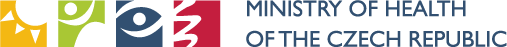 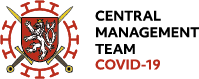 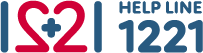 ANONE	Cítí se Vaše dítě v tuto chvílí nemocné? Má nějaké známky nemoci?	Prodělalo Vaše dítě onemocnění COVID-19?	Bylo Vaše dítě již očkováno proti onemocnění COVID-19?	Mělo Vaše dítě někdy závažnou alergickou reakci po očkování?	Má Vaše dítě nějaké chronické onemocnění nebo trvalou medikaci?	Má Vaše dítě nějakou závažnou poruchu imunity?	Absolvovalo Vaše dítě v posledních dvou týdnech nějaké jiné očkování? Plánujete v blízké budoucnosti nějaké očkování?datumdatumpodpis zákonného zástupcePodpis a razítko lékaře